臺灣師範大學國語教學中心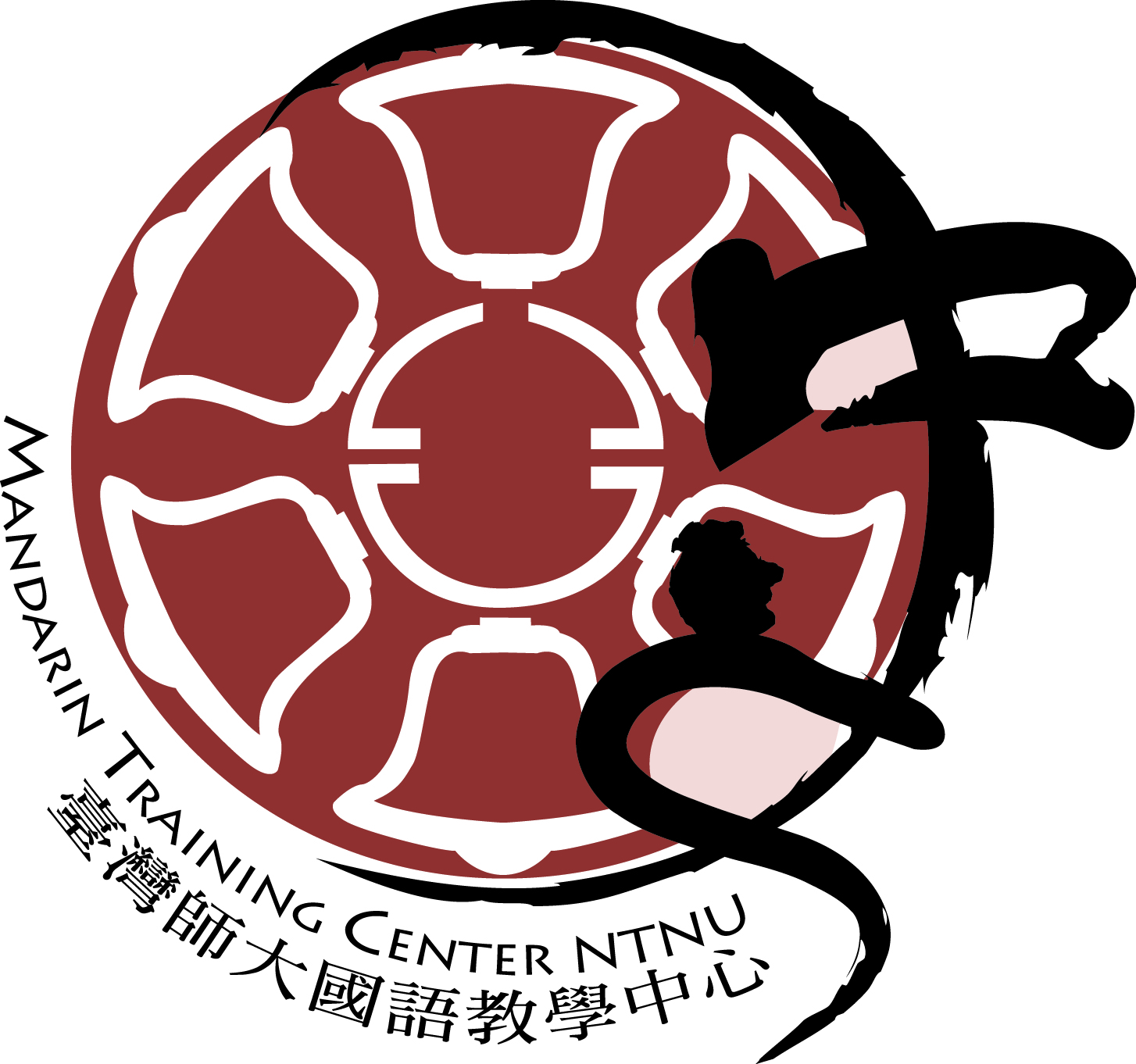 2023年徵選華語文教學儲備教師▓宗旨：  為因應本中心大量新生入學潮與倍增之專案遊學團，並維繫多元課型成長與活絡教學，持續提供國際學生多樣化的專業師資與高質量的教學品質，再次擴大徵求華語文教師。▓資格：國語標準，為本國公民。大學畢業（含）以上。	相關修業及教學（具有下列學經歷背景者優先依序考量）具500小時以上之華語文教學時數者華語文教學相關系所畢業生取得對外華語文教學能力認證證書者本中心華語文師資培訓課程90小時以上或修習華語文師資培訓課程180小時以上者華語文教學研究所相關研究生修畢課程2年以上者▓報名與收件方式：上網報名並填寫相關資料(請至本中心網頁最新消息或掃描QR Code登入應徵網址報名)。繳交資料：請備妥下述2)-5)項文件，並將所有檔案存於雲端硬碟，再將可下載連結電郵給林雅惠老師 yahuilin@ntnu.edu.tw，以「應徵-應徵者全名」為標題，請寫中文姓名。推薦人2人：請於應徵報名表單上填寫兩位推薦人姓名、服務單位及聯絡方式。個人資料表(請至本中心公告網頁下載徵選簡章及資料表電子檔)：檔名請設定「應徵者全名_報名」。教學狀況概述：一張A4內容，字體12，含從事華語教學之動機、理念或感想，及教學情況、線上/數位教學經驗與能力簡述等；若無華語教學經驗，請敘述對華語教學的認識與教學動機(Word或PDF格式)與可勝任此工作的理由。2-3分鐘之語音檔：含個人自傳、對華語教學工作的認知及教學理念(mp3或mp4格式)。相關證明(請將下列文件掃描並存成JPEG檔，每個圖檔大小以2 MB為上限):大學（含）以上畢業證書電子檔：教育部認可之學歷，國外學歷請附上駐外單位或辦事處之學歷認證證明華語文教學年資及教學時數證明正本(由任職單位出示之證明)華語文教學進修證明文件：華語文相關研習課程、數位課程研習、進修時數、或學分課程證明等線上/數位課程教學時數或教學能力證明對外華語文教學能力認證證書外語能力證書其他相關證明與文件▓報名截止時間：即日起至2022年12月12日(一) 10：00止(以電郵系統時間截止收件)▓考試通知與預定時程：考試時間將因疫情彈性調整，若有異動將以電郵通知日期為主；第三階段筆試與第四階段試教與面試皆採實體方式辦理。第一階段-資料審核：2022年12月12日(一)至2022年12月16日(五)止第二階段-語音審核：2022年12月12日(一)至2022年12月16日(五)止第三階段-筆試通知：2022年12月21日(三)前第三階段-筆試：2022年12月24日(六)第四階段-試教與面試通知：2023年1月11日(三)前第四階段-試教與面試：2023年1月14日(六) 錄取公告與結果通知：2023年2月08日(三)前新進儲備教師培訓：2023年2月17日(五)-2023年2月18日(六)▓注意事項：若無法配合本次徵選與培訓相關時程及後續排課事宜，請勿報名參加徵選。本次錄取教師若順利通過教師培訓及評估，須於明(2023)年3月春季班接受排課，課程安排將以本中心需求為原則。本中心開設多種課型，含學季班、學期班、短期班、個人班、專案課程、線上課程等，實際授課課型將透過錄取者提供資料及徵選各階段表現後評估安排。本次錄取之新進教師安排課程後，須不定期接受觀課評估與教學討論，通過評估始可續排課程，並須配合本中心教師相關規定、完成培訓及出席專業研討會議，且須接受中心指派課程為期至少三年。若尚未取得教育部對外華語教學能力證書，須於任教後三年內取得，未能配合者，本中心有權中止課程安排。若發現應徵者繳交資料與事實不符，將立即中止該應徵者參與本中心徵選相關活動。